  Look at the picture. Write Yes or No.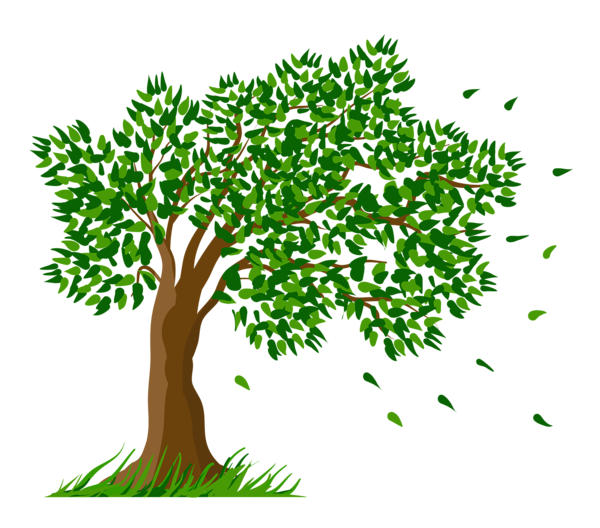 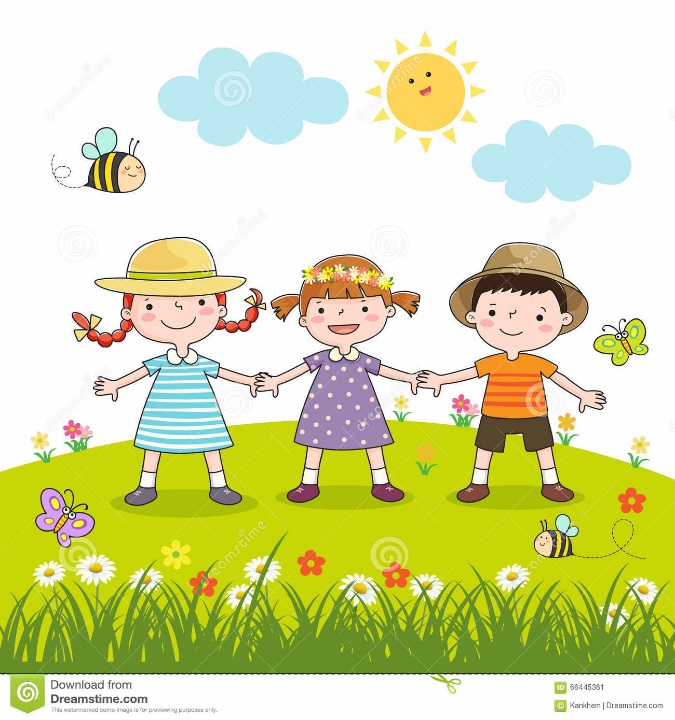 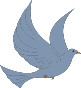 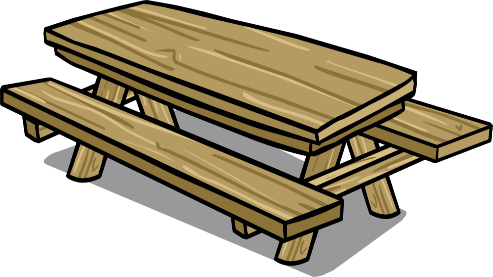 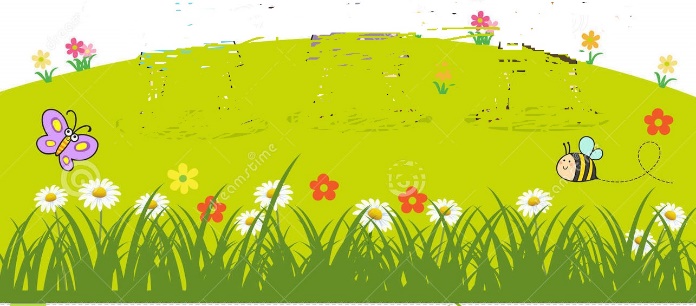 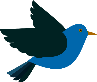 a) It’s spring.  _______ b) It’s sunny and chilly. _______ c) The boy is wearing a T-shirt and trousers. ______d) The girls are wearing dresses. _______ e) One girl is wearing sandals. _______ f) There is a bird on the table. _______ g) There are butterflies and bees. _______ h) The boy is picking flowers. _______ANSWER KEYYesNoNoYesNoYesYesNoName: ____________________________    Surname: ____________________________    Nber: ____   Grade/Class: _____Name: ____________________________    Surname: ____________________________    Nber: ____   Grade/Class: _____Name: ____________________________    Surname: ____________________________    Nber: ____   Grade/Class: _____Assessment: _____________________________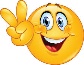 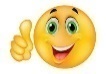 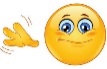 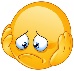 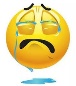 Date: ___________________________________________________    Date: ___________________________________________________    Assessment: _____________________________Teacher’s signature:___________________________Parent’s signature:___________________________